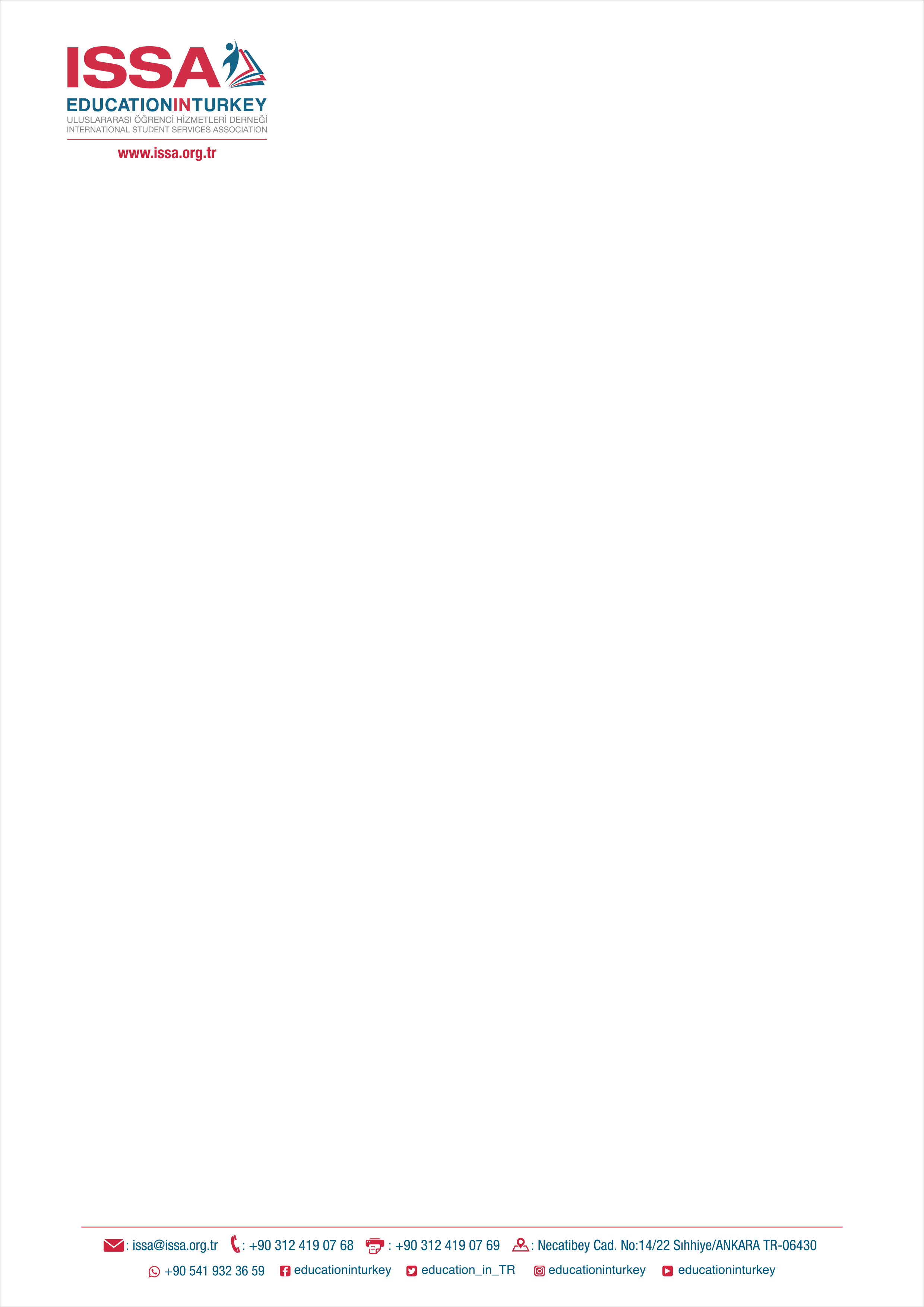 پنجمین نمایشگاه معرفی دانشگاه‌های ترکیهISSA  در ایران (۱۱ تا ۱۴ اردیبهشت ١٣٩٨ ـ تهران)١١ اردیبهشت   ١٣٩٨   (چهارشنبه)  ٠٩:٢٥              پرواز استانبول  ـ–تهران  (هواپیمایی ترکیش TK 0870  )١٣:٥٠              ورود به فرودگاه امام خمینی تهران١٦:٠٠              ورود به هتل (هتل استقلال)    ١٨:٠٠-١٧:٠٠    دیدار از سفارت  (هنوز نهایی نشده است)١٩:٠٠             شام و آشنایی  ١٢ اردیبهشت   ١٣٩٨  (پنجشنبه)١٧:٠٠ –  ١٠:٠٠  نمایشگاه در حیاط موسسه یونس امره / سمینار در سالن موسسه یونس امره  ( برای آژانس‌های همکار در نظر گرفته شده است)١٨:٠٠             زمان آزاد  ١٣ اردیبهشت   ١٣٩٨  (جمعه) ١٥:٠٠- ١٠:٠٠  معرفی دانشگاه‌های ترکیه و سخنرانی برای دانشجویان١٧:٠٠- ١٦:٠٠  قرعه کشی بورس تحصیلی و اختتامیه١٨:٠٠             زمان آزاد ١٤ اردیبهشت   ١٣٩٨  (شنبه)١٩:٠٠- ١٠:٠٠   زمان آزاد٢٤:٠٠- ٢١:٠٠   شام و حرکت به سمت فرودگاه٠٣:٠٠             پرواز به استانبول (هواپیمایی ترکیش (TK875٠٤:٥٥             ورود به فرودگاه آتاتورک استانبولمحل اقامت:       هتل استقلال    www.esteghlalhotel.ir       محل نمایشگاه :   مرکز فرهنگی یونس امره تهران  www.tahran.yee.org.tr/tr                            آدرس: خیابان آفریقا (جردن) کوچه شهید سعیدی پلاک١٢    تلفن‌های تماس و راه‌های ارتباطیمصطفی اثر (مسئول نمایشگاه)    تلفن: ٥٤١٩٣٢٣٦٥٩-٠٠٩٠          ٣١٢٤١٩٠٧٦٨-٠٠٩٠   ایمیل: proje@issa.org.tr     علیرضا صنیعی (نماینده انجمن در ایران)تلفن: ٩١٢٣٢٧٧٣٨٤-٠٠٩٨                               ایمیل:        iran@issa.org.trدکتر دورسون آیدین (رئیس انجمن ISSA )تلفن: ٥٣٢٤١٧٧٤٩٨-٠٠٩٠        ٣١٢٤١٩٠٧٦٨-٠٠٩٠     ایمیل:baskan@issa.org.tr 